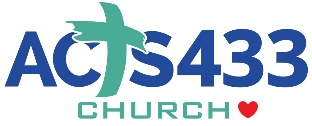 How To Study the Bible & Discover the Beauty of God’s WordCampus Leader Certification Course Class 6 QuizQuestion #1   True or False: Although the entirety of the Bible is God’s Word, only some of it applies as a system to live under today.                     _______________________________Question #2  What did Jesus fulfill for me?                    ________________________________Question #3  True or False: Jesus wants me to gouge out my eye and sell all of my possessions as a means to get to heaven?                     ________________________________Question #4   What is the answer for all humanity living on this side of the cross?____________________________________________________________Question #5   What is the reason Jesus’ harsh teachings aren’t taught in proper context in many churches today?____________________________________________________________________________________________________________________________________________________________________________________      